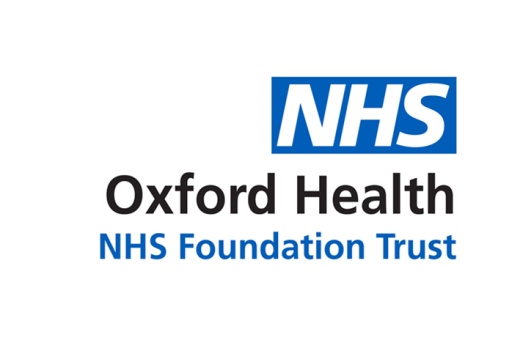 BOARD OF DIRECTORS’ MEETING- meeting held over video streaming, content to be publicly available subsequently –Wednesday, 30 March 202209:00 – 12:30Microsoft Teams virtual meetingAgendaINTRODUCTORY ITEMSIndicative TimeIndicative TimeIndicative Time#Hellomynameis and apologies for absence Board members, presenters and attendees to introduce themselvesDW/AllDW/All09:0009:0009:00Register of Directors’ Interests To confirm Directors’ interests and notify of any potential conflicts pertaining to the agenda.   For most recent version of the Register, see Reading Room/Appendix (paper – RR/App 10/2022)DWDWMinutes and Matters Arising of the Board of Directors’ meeting held on 26 January 2022 (paper – BOD 09/2022)To be taken as read unless amendments to the Minutes or updates on Matters Arising DWDWSTRATEGIC & SYSTEM OVERVIEW & UPDATESTrust Chair’s report and system update (paper – BOD 10/2022) and updates on: the Council of Governors’: (i) strategy session on 16 February 2022; and (ii) meeting on 24 March 2022; and Nomination, Remuneration & Terms of Service Committee (NRATSC)  updated Terms of Reference  To be taken as read and to receive the updated Terms of Reference.  For supporting detail, see Reading Room/Appendix (paper – RR/App 18/2022)To be taken as read unless questions or escalations to discussDWDW09:1509:1509:15Chief Executive’s report (paper – BOD 11/2022) To discuss.  For supporting detail, see Reading Room/Appendix (paper – RR/App 11/2022)NBNB09:2509:2509:25Patient Pathway Case Study from Community services (oral update and presentation)  To receive and discuss.  Linked to the next item on the NHS Provider Collaborative for Integrated Care in Oxfordshire.EL/
BREL/
BR09:4009:4009:40Memorandum of Understanding for the NHS Provider Collaborative for Integrated Care in Oxfordshire (paper – BOD 12/2022)To provide feedback and approveBR/NBBR/NB09:5509:5509:55PERFORMANCE – and any escalations or highlights from across Board CommitteesPERFORMANCE – and any escalations or highlights from across Board CommitteesPERFORMANCE – and any escalations or highlights from across Board CommitteesPERFORMANCE – and any escalations or highlights from across Board CommitteesPERFORMANCE – and any escalations or highlights from across Board CommitteesPERFORMANCE – and any escalations or highlights from across Board CommitteesIntegrated Performance Report (IPR) (paper – BOD 13/2022) and opportunity for Board Committees to escalate, highlight or provide assurances For information/assurance and feedback.  To include overview of: Services; Quality & Safety; Patient Experience; Workforce; and Finance/Sustainability.  For supporting IPR detail, see Reading Room/Appendix (papers – RR/App 12/2022)Opportunity for highlights from the Board Committees. For supporting detail, see Board Committee minutes in the Reading Room/Appendix (papers – RR/App 13-19/2022) for:Audit Committee; Charity Committee; Executive Management Committee; Finance & Investment Committee; Mental Health Act Committee; People, Leadership & Culture Committee; and Quality CommitteeExec Team&Committee ChairsExec Team&Committee ChairsExec Team&Committee Chairs10:0510:0510 minutes’ break (if required)10:5510:55RESEARCH & EDUCATION – Become a leader in healthcare research and education; and                                                           any highlights from the Quality CommitteeRESEARCH & EDUCATION – Become a leader in healthcare research and education; and                                                           any highlights from the Quality CommitteeRESEARCH & EDUCATION – Become a leader in healthcare research and education; and                                                           any highlights from the Quality CommitteeRESEARCH & EDUCATION – Become a leader in healthcare research and education; and                                                           any highlights from the Quality CommitteeRESEARCH & EDUCATION – Become a leader in healthcare research and education; and                                                           any highlights from the Quality CommitteeRESEARCH & EDUCATION – Become a leader in healthcare research and education; and                                                           any highlights from the Quality CommitteeResearch & Development report (paper – BOD 14/2022)For information VR/ KMVR/ KM11:0511:0511:05QUALITY - Deliver the best possible clinical care and health outcomes; and                       any highlights from the Quality CommitteeJourney to Outstanding update (paper – BOD 15/2022) For assuranceMCMC11:2011:2011:20SYSTEM OVERVIEWIntegrated Care System (ICS) development from Dr James Kent  
(oral update)For information and discussion with the Accountable Officer for NHS Buckinghamshire CCG, NHS Oxfordshire CCG, NHS Berkshire West CCG and the BOB ICS LeadDr JamesKentDr JamesKent11:3011:3011:30SUSTAINABILITY - Make best use of our resources and protect the environment; and                                       any highlights from the Finance & Investment CommitteeSUSTAINABILITY - Make best use of our resources and protect the environment; and                                       any highlights from the Finance & Investment CommitteeSUSTAINABILITY - Make best use of our resources and protect the environment; and                                       any highlights from the Finance & Investment CommitteeSUSTAINABILITY - Make best use of our resources and protect the environment; and                                       any highlights from the Finance & Investment CommitteeSUSTAINABILITY - Make best use of our resources and protect the environment; and                                       any highlights from the Finance & Investment CommitteeSUSTAINABILITY - Make best use of our resources and protect the environment; and                                       any highlights from the Finance & Investment CommitteeFinance report (paper – BOD 16/2022)To note the financial position MMcEMMcE12:0012:0012:00GOVERNANCELegal, Regulatory, Policy & Risk update report (paper – BOD 17/2022) To be taken as read unless questions or escalations to discuss.  For supporting detail and overview of Board Assurance Framework (strategic risks) and private Trust Risk Register (operational risks), see Reading Room/Appendix (papers – RR/App 20-21/2022)KRKR12:1012:1012:10Communications Strategy (paper – BOD 18/2022)For informationST/KRST/KRCorporate Registers: (i) application of the Trust’s seal (paper – BOD 19/2022); and (ii) gifts, hospitality and sponsorship (paper – BOD 20/2022)To be taken as read.  KRKRANY OTHER BUSINESS, QUESTIONS & REVIEWAny Other Business (including items to highlight from the Reading Room/Appendix) DWDW12:2512:2512:25Questions from the publicDWDWReview of the MeetingTo feedback on the meeting – what worked well and what could be improvedDW/AllDW/AllMeeting Close12:3012:3012:30READING ROOM/APPENDIX- supporting reports to be taken as read to prompt discussion and decisions as required -READING ROOM/APPENDIX- supporting reports to be taken as read to prompt discussion and decisions as required -READING ROOM/APPENDIX- supporting reports to be taken as read to prompt discussion and decisions as required -READING ROOM/APPENDIX- supporting reports to be taken as read to prompt discussion and decisions as required -READING ROOM/APPENDIX- supporting reports to be taken as read to prompt discussion and decisions as required -Register of Directors’ Interests (paper - RR/App 10/2022)Register of Directors’ Interests (paper - RR/App 10/2022)Register of Directors’ Interests (paper - RR/App 10/2022)Register of Directors’ Interests (paper - RR/App 10/2022)Register of Directors’ Interests (paper - RR/App 10/2022)Appendices to the Chief Executive’s report (paper - RR/App 11/2022)Appendices to the Chief Executive’s report (paper - RR/App 11/2022)Appendices to the Chief Executive’s report (paper - RR/App 11/2022)Appendices to the Chief Executive’s report (paper - RR/App 11/2022)Appendices to the Chief Executive’s report (paper - RR/App 11/2022)Integrated Performance Report (IPR) - supporting information (paper - RR/App 12/2022)Integrated Performance Report (IPR) - supporting information (paper - RR/App 12/2022)Integrated Performance Report (IPR) - supporting information (paper - RR/App 12/2022)Integrated Performance Report (IPR) - supporting information (paper - RR/App 12/2022)Integrated Performance Report (IPR) - supporting information (paper - RR/App 12/2022)Meetings, reports and updated Terms of Reference from Committees:Audit Committee on 09 December 2021(paper - RR/App 13/2022) and 23 February 2022 (oral update if required)Charity Committee on 17 November 2021 (CONFIDENTIAL SUPPORTING MATERIAL NOT FOR PUBLICATION – Private Reading Room paper - RR/App-pvt 14/2022) Executive Management Committee (oral update if required)Finance & Investment Committee on 18 January 2022 (paper - RR/App 15/2022)Mental Health Act Committee (MHAC) on 15 February 2022 (oral update) and MHAC annual report and updated Terms of Reference for the Mental Health & Law Committee (paper - RR/App 16/2022 and RR/App-pvt 16/2022)Nomination, Remuneration & Terms of Service Committee (NRATSC) updated Terms of Reference (paper - RR/App 17/2022)People, Leadership & Culture Committee on 03 February 2022 – Workforce Performance report (paper - RR/App 18/2022)Quality Committee on 11 November 2021 (paper - RR/App 19/2022) and 10 February 2022 (oral update if required)Meetings, reports and updated Terms of Reference from Committees:Audit Committee on 09 December 2021(paper - RR/App 13/2022) and 23 February 2022 (oral update if required)Charity Committee on 17 November 2021 (CONFIDENTIAL SUPPORTING MATERIAL NOT FOR PUBLICATION – Private Reading Room paper - RR/App-pvt 14/2022) Executive Management Committee (oral update if required)Finance & Investment Committee on 18 January 2022 (paper - RR/App 15/2022)Mental Health Act Committee (MHAC) on 15 February 2022 (oral update) and MHAC annual report and updated Terms of Reference for the Mental Health & Law Committee (paper - RR/App 16/2022 and RR/App-pvt 16/2022)Nomination, Remuneration & Terms of Service Committee (NRATSC) updated Terms of Reference (paper - RR/App 17/2022)People, Leadership & Culture Committee on 03 February 2022 – Workforce Performance report (paper - RR/App 18/2022)Quality Committee on 11 November 2021 (paper - RR/App 19/2022) and 10 February 2022 (oral update if required)Meetings, reports and updated Terms of Reference from Committees:Audit Committee on 09 December 2021(paper - RR/App 13/2022) and 23 February 2022 (oral update if required)Charity Committee on 17 November 2021 (CONFIDENTIAL SUPPORTING MATERIAL NOT FOR PUBLICATION – Private Reading Room paper - RR/App-pvt 14/2022) Executive Management Committee (oral update if required)Finance & Investment Committee on 18 January 2022 (paper - RR/App 15/2022)Mental Health Act Committee (MHAC) on 15 February 2022 (oral update) and MHAC annual report and updated Terms of Reference for the Mental Health & Law Committee (paper - RR/App 16/2022 and RR/App-pvt 16/2022)Nomination, Remuneration & Terms of Service Committee (NRATSC) updated Terms of Reference (paper - RR/App 17/2022)People, Leadership & Culture Committee on 03 February 2022 – Workforce Performance report (paper - RR/App 18/2022)Quality Committee on 11 November 2021 (paper - RR/App 19/2022) and 10 February 2022 (oral update if required)Meetings, reports and updated Terms of Reference from Committees:Audit Committee on 09 December 2021(paper - RR/App 13/2022) and 23 February 2022 (oral update if required)Charity Committee on 17 November 2021 (CONFIDENTIAL SUPPORTING MATERIAL NOT FOR PUBLICATION – Private Reading Room paper - RR/App-pvt 14/2022) Executive Management Committee (oral update if required)Finance & Investment Committee on 18 January 2022 (paper - RR/App 15/2022)Mental Health Act Committee (MHAC) on 15 February 2022 (oral update) and MHAC annual report and updated Terms of Reference for the Mental Health & Law Committee (paper - RR/App 16/2022 and RR/App-pvt 16/2022)Nomination, Remuneration & Terms of Service Committee (NRATSC) updated Terms of Reference (paper - RR/App 17/2022)People, Leadership & Culture Committee on 03 February 2022 – Workforce Performance report (paper - RR/App 18/2022)Quality Committee on 11 November 2021 (paper - RR/App 19/2022) and 10 February 2022 (oral update if required)Meetings, reports and updated Terms of Reference from Committees:Audit Committee on 09 December 2021(paper - RR/App 13/2022) and 23 February 2022 (oral update if required)Charity Committee on 17 November 2021 (CONFIDENTIAL SUPPORTING MATERIAL NOT FOR PUBLICATION – Private Reading Room paper - RR/App-pvt 14/2022) Executive Management Committee (oral update if required)Finance & Investment Committee on 18 January 2022 (paper - RR/App 15/2022)Mental Health Act Committee (MHAC) on 15 February 2022 (oral update) and MHAC annual report and updated Terms of Reference for the Mental Health & Law Committee (paper - RR/App 16/2022 and RR/App-pvt 16/2022)Nomination, Remuneration & Terms of Service Committee (NRATSC) updated Terms of Reference (paper - RR/App 17/2022)People, Leadership & Culture Committee on 03 February 2022 – Workforce Performance report (paper - RR/App 18/2022)Quality Committee on 11 November 2021 (paper - RR/App 19/2022) and 10 February 2022 (oral update if required)Appendices to the Legal, Regulatory & Policy update including overview of the Board Assurance Framework (strategic risks) (paper - RR/App 20/2022) and private Trust Risk Register (operational risks) (CONFIDENTIAL SUPPORTING MATERIAL NOT FOR PUBLICATION – Private Reading Room paper - RR/App-pvt 21/2022) Appendices to the Legal, Regulatory & Policy update including overview of the Board Assurance Framework (strategic risks) (paper - RR/App 20/2022) and private Trust Risk Register (operational risks) (CONFIDENTIAL SUPPORTING MATERIAL NOT FOR PUBLICATION – Private Reading Room paper - RR/App-pvt 21/2022) Appendices to the Legal, Regulatory & Policy update including overview of the Board Assurance Framework (strategic risks) (paper - RR/App 20/2022) and private Trust Risk Register (operational risks) (CONFIDENTIAL SUPPORTING MATERIAL NOT FOR PUBLICATION – Private Reading Room paper - RR/App-pvt 21/2022) Appendices to the Legal, Regulatory & Policy update including overview of the Board Assurance Framework (strategic risks) (paper - RR/App 20/2022) and private Trust Risk Register (operational risks) (CONFIDENTIAL SUPPORTING MATERIAL NOT FOR PUBLICATION – Private Reading Room paper - RR/App-pvt 21/2022) Appendices to the Legal, Regulatory & Policy update including overview of the Board Assurance Framework (strategic risks) (paper - RR/App 20/2022) and private Trust Risk Register (operational risks) (CONFIDENTIAL SUPPORTING MATERIAL NOT FOR PUBLICATION – Private Reading Room paper - RR/App-pvt 21/2022) 